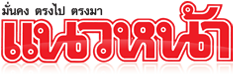 ข่าวประจำวันอังคารที่ 22 พฤศจิกายน พ.ศ.2559 หน้าที่ 21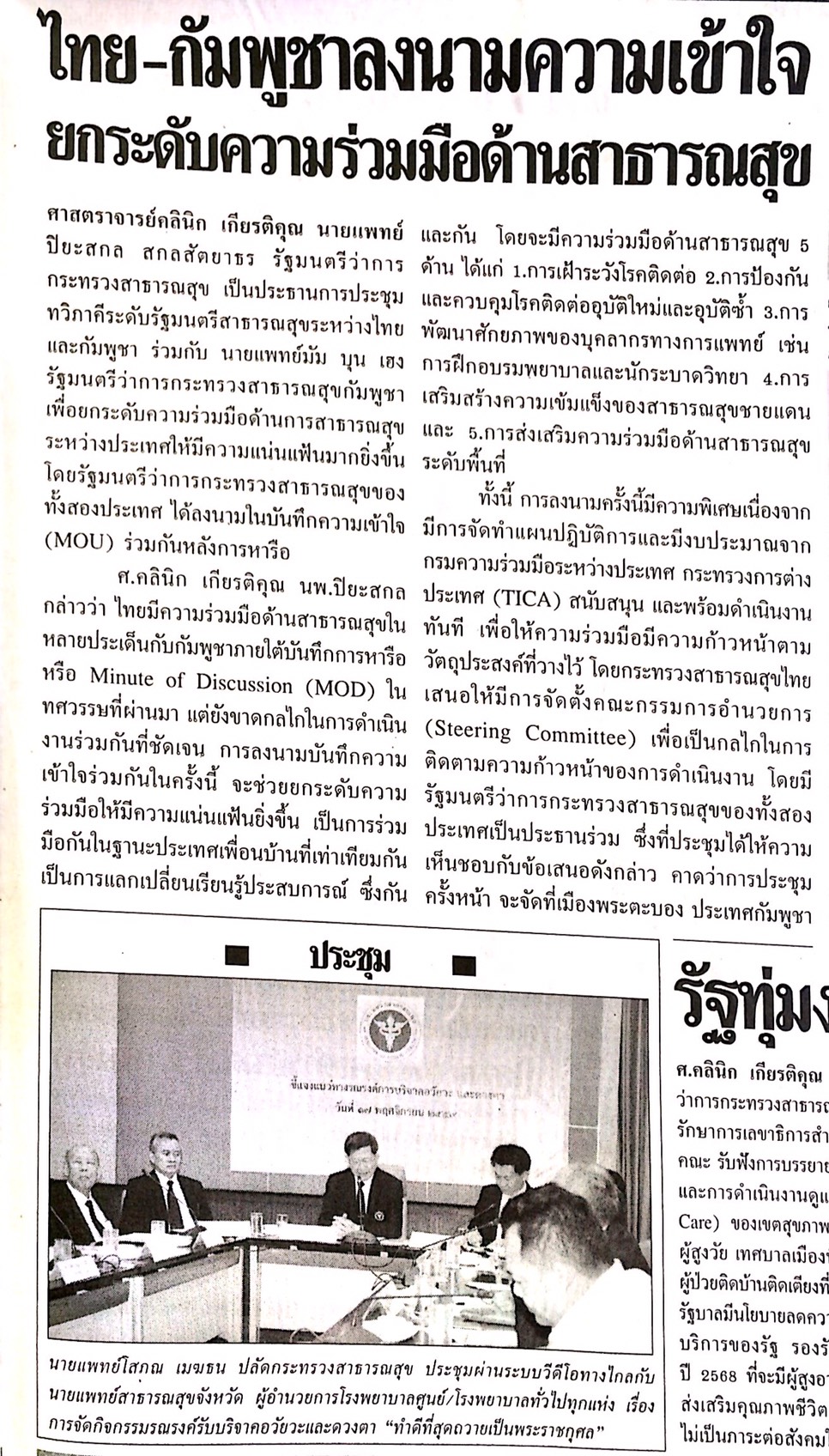 ข่าวประจำวันอังคารที่ 22 พฤศจิกายน พ.ศ.2559 หน้าที่ 21ข่าวประจำวันอังคารที่ 22 พฤศจิกายน พ.ศ.2559 หน้าที่ 21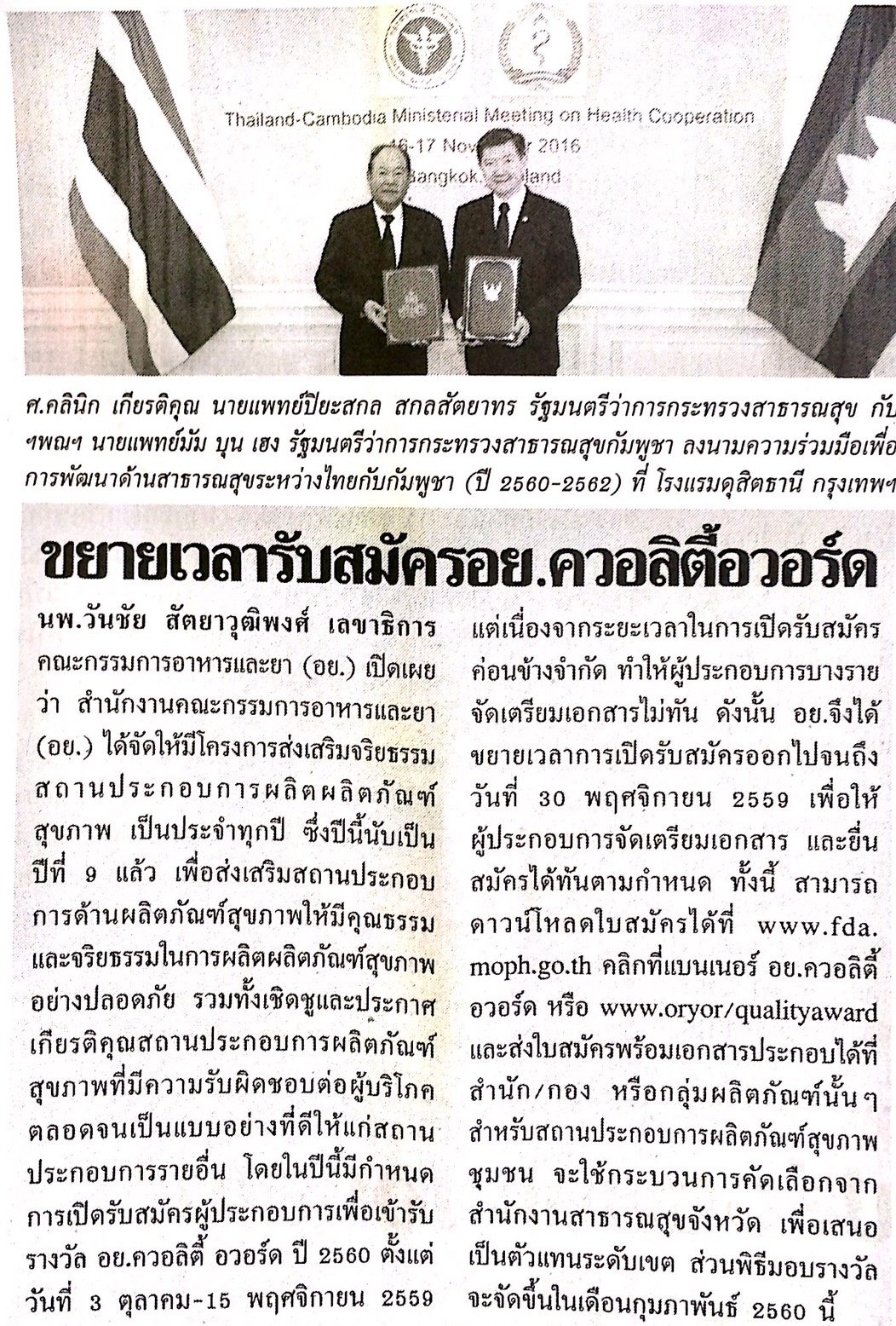 